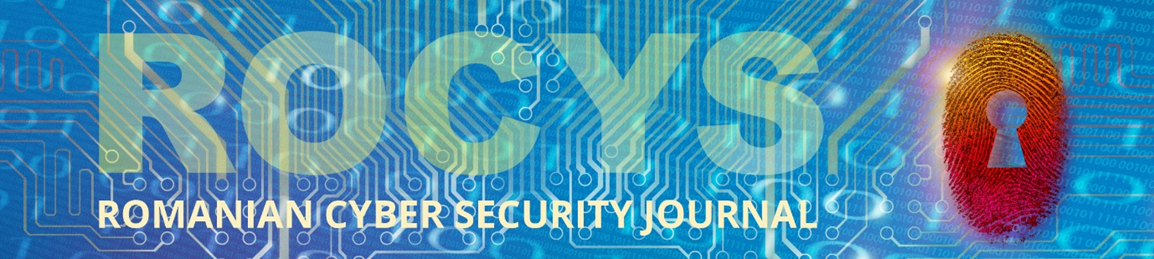 Author's Response FormManuscript Title ___________________________________________________________Author(s)		___________________________________________________________Note: You may copy this form as necessary.Also, I have read and agree with the following:By submitting this form, I agree that the attached manuscript is my own work, does not contain plagiarized content, and is not currently submitted to another journal for potential publication. I agree to, if accepted, allow the ROCYS journal to make any necessary changes to my manuscript in preparation for publication. My manuscript will be published completely open access, allowing anyone to read, download, copy, distribute, remix, tweak, build upon, print, search, and link to it. The ROCYS journal agrees to submit your manuscript to a fair and impartial double-blind peer review, as discussed on our Code of Publication Ethics.No / Page numberReviewer Comments and SuggestionsAuthor modifications and responses